T.C. 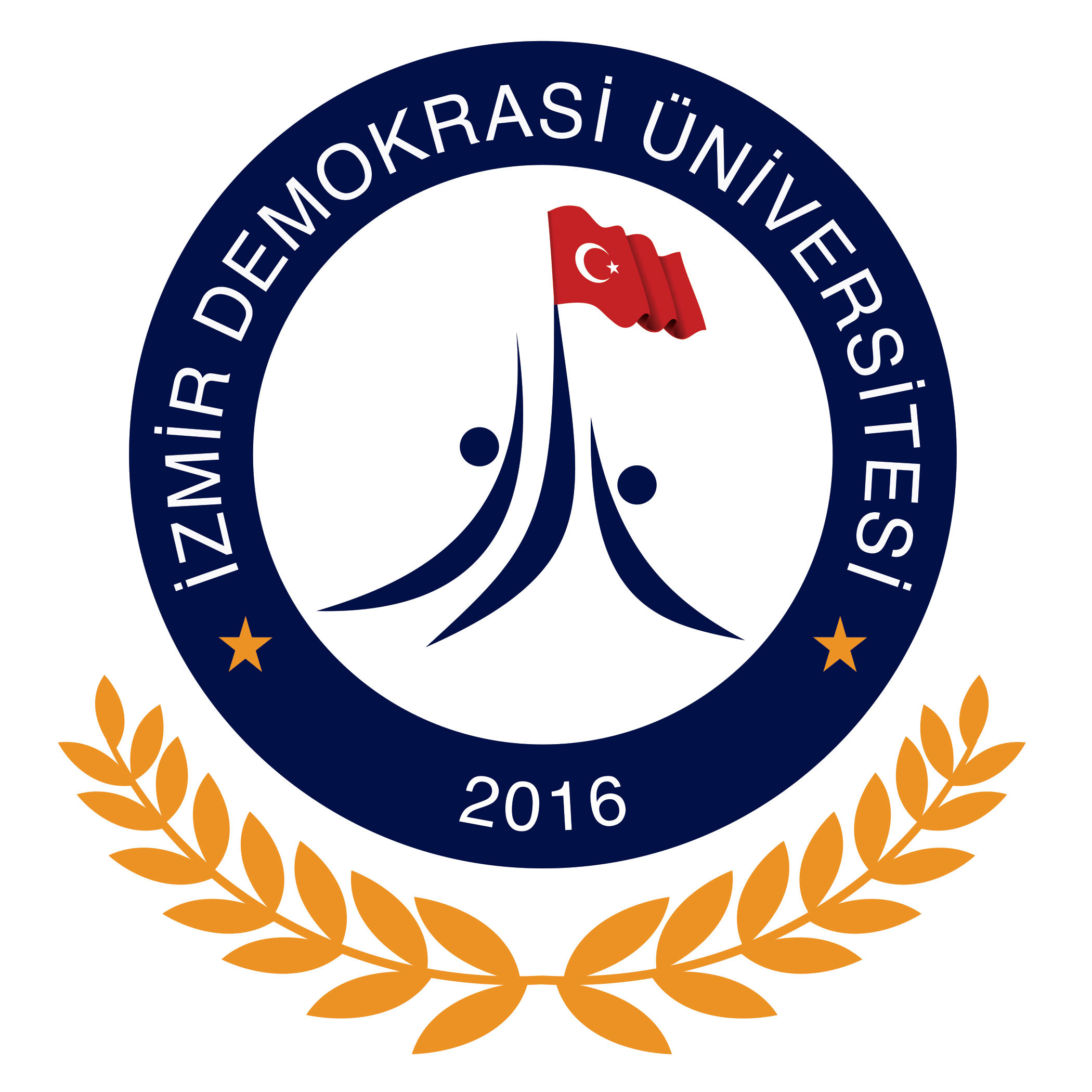 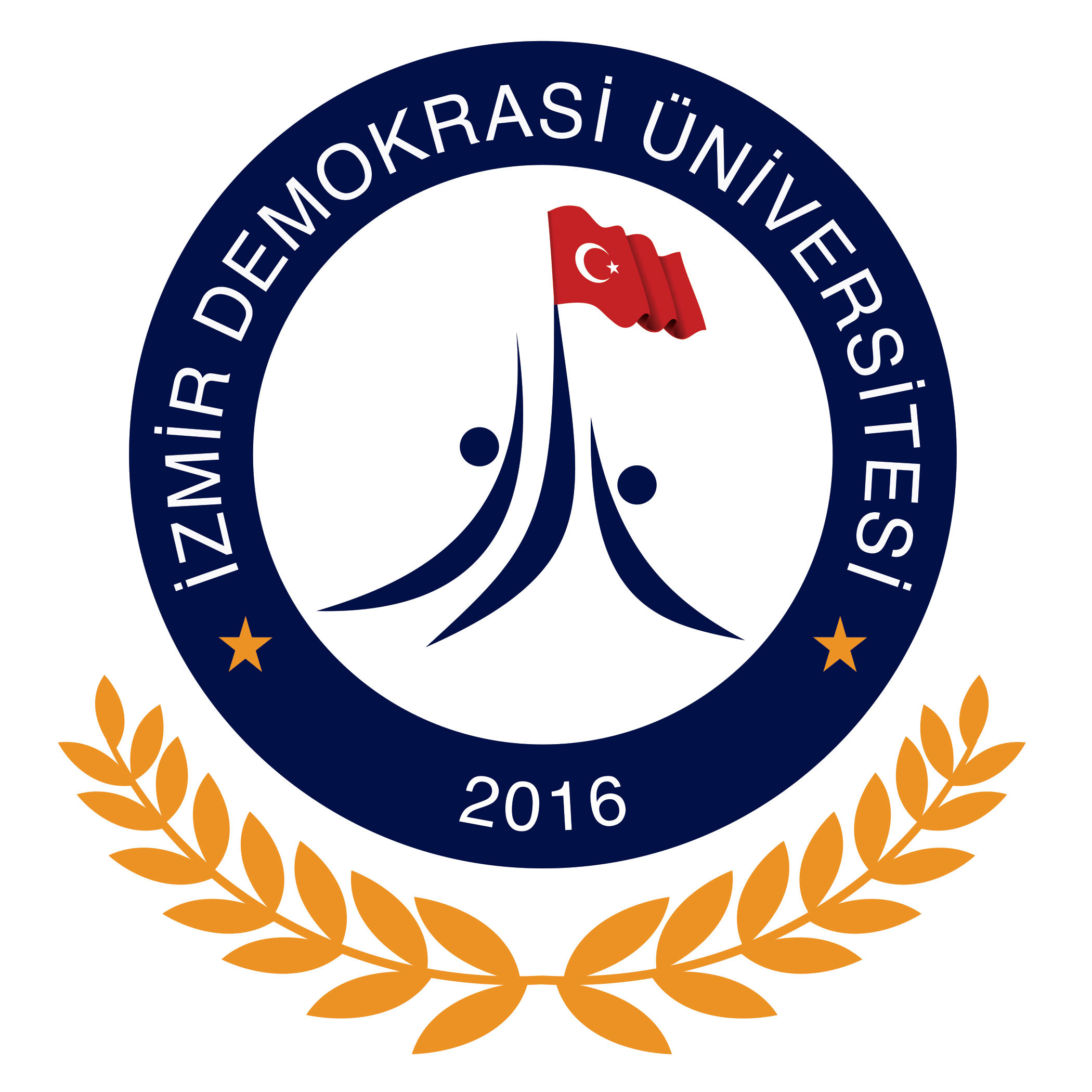 İZMİR DEMOKRASİ ÜNİVERSİTESİ REKTÖRLÜĞÜSosyal Bilimler Enstitüsü Müdürlüğü	LİSANSÜSTÜ EĞİTİME BAŞVURU FORMUADI SOYADI			:	T.C. KİMLİK NO		: DOĞUM YERİ, TARİHİ		: TELEFON (GSM-EV-İŞ)	: İLETİŞİM ADRESİ	:	 ALES				: TRANSKRİPT NOTU		: YABANCI DİL		            : YABANCI DİL DİĞER  		:BAŞVURDUĞU PROGRAM	:  TEZLİ YÜKSEK LİSANSBAŞVURDUĞU ANABİLİM DALI	: PROGRAM			: EKLER:Mezuniyet BelgesiTranskriptALES BelgesiYabancı Dil Belgesi (Varsa)Nüfus Cüzdanı FotokopisiÖzgeçmişKompozisyon (Neden Lisansüstü)Fotoğraf (2 Adet)Diğer (Çalıştığı Kurumlar, Varsa Akademik Onur, Kazandığı Burs ve Yayınları vb)Adli sicil kaydı örneğiYukarıda vermiş olduğum bilgilerin doğruluğunu onaylıyorum. …../……/ 2018     İMZA(ADI SOYADI)*BU FORM BİLGİSAYAR ORTAMINDA DOLDURULACAKTIR!06.11.2017 tarih ve 30232 sayılı Resmi Gazete’de yayımlanarak yürürlüğe giren İzmir Demokrasi Üniversitesi Lisansüstü Eğitim ve Öğretim Yönetmeliğinin 6. Maddesinde belirtilen hükümler uygulanır.